Lección 16: Encontremos el valor de expresionesEncontremos el valor de expresiones.Calentamiento: ¿Qué sabes sobre ?¿Qué sabes sobre ?16.2: Encontremos el valor de expresiones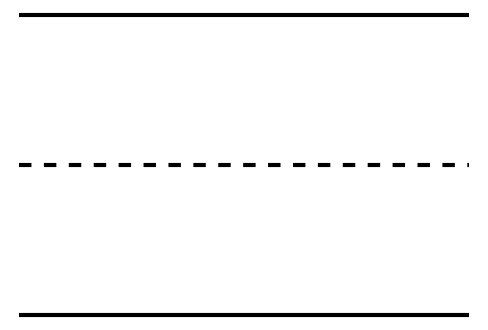 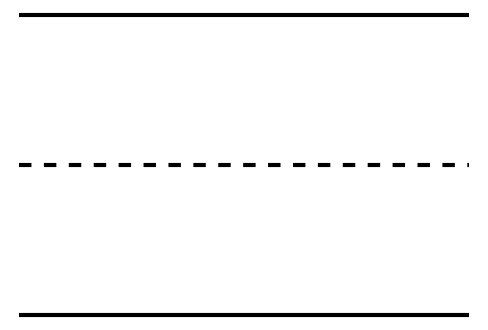 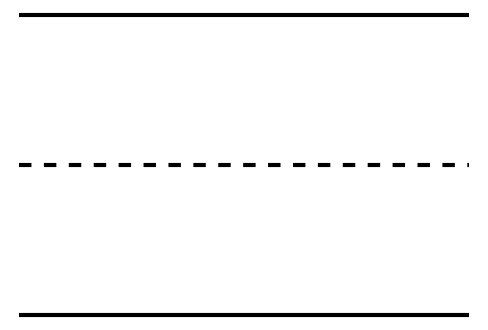 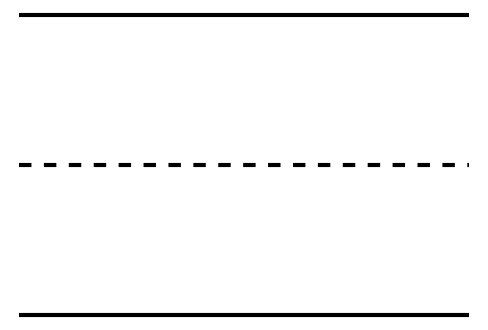 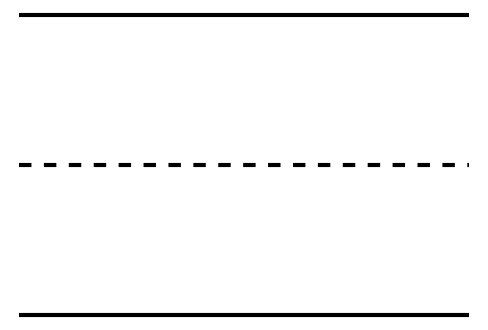 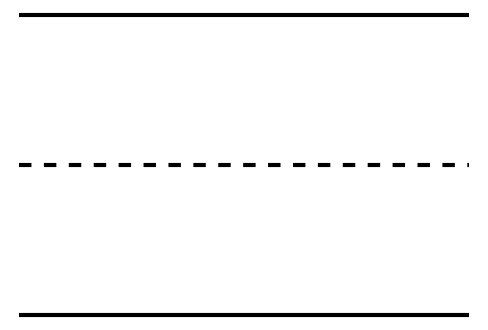 16.3: Centros: Momento de escogerEscoge un centro.Lanza y suma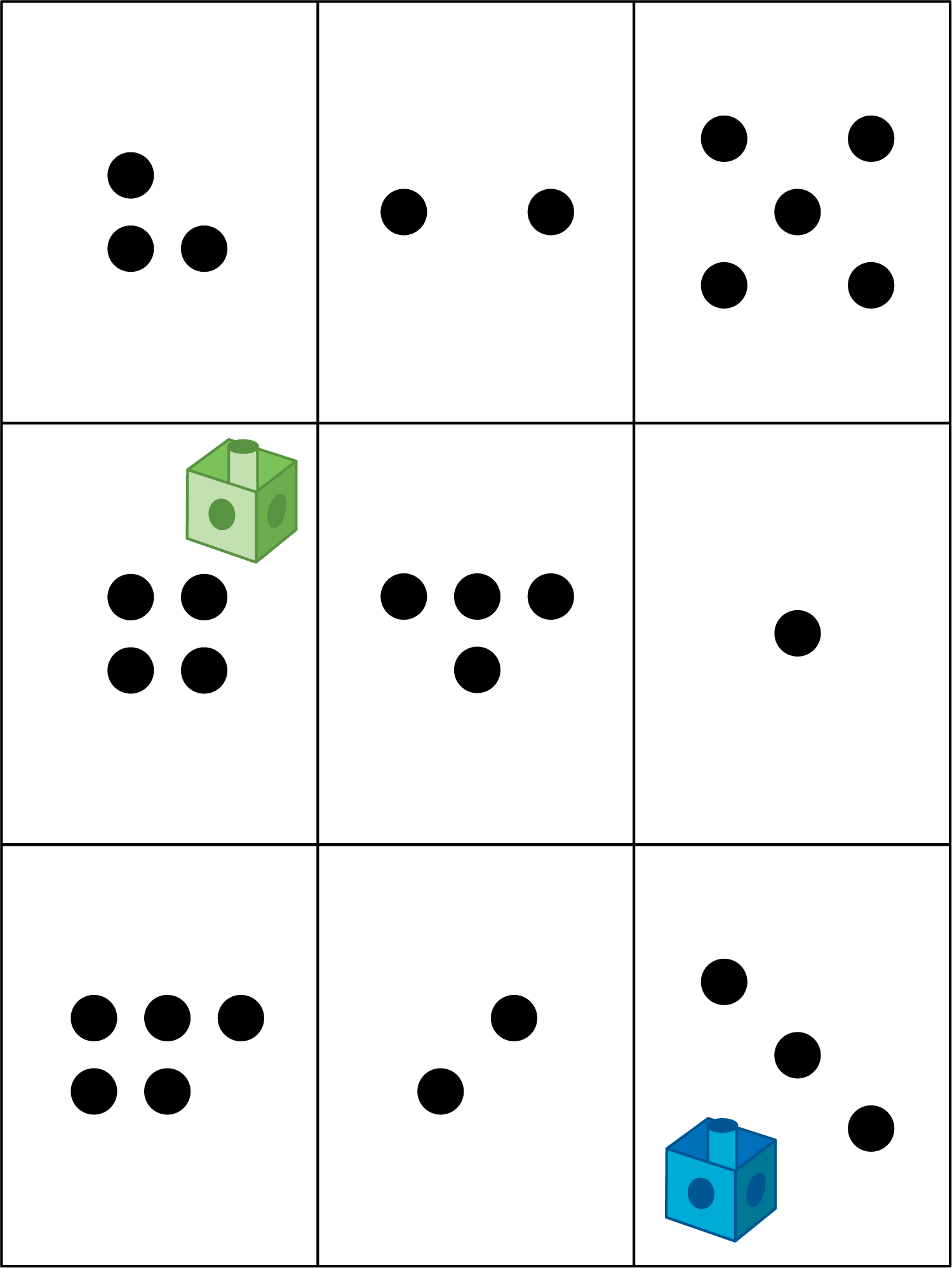 Revuelve y saca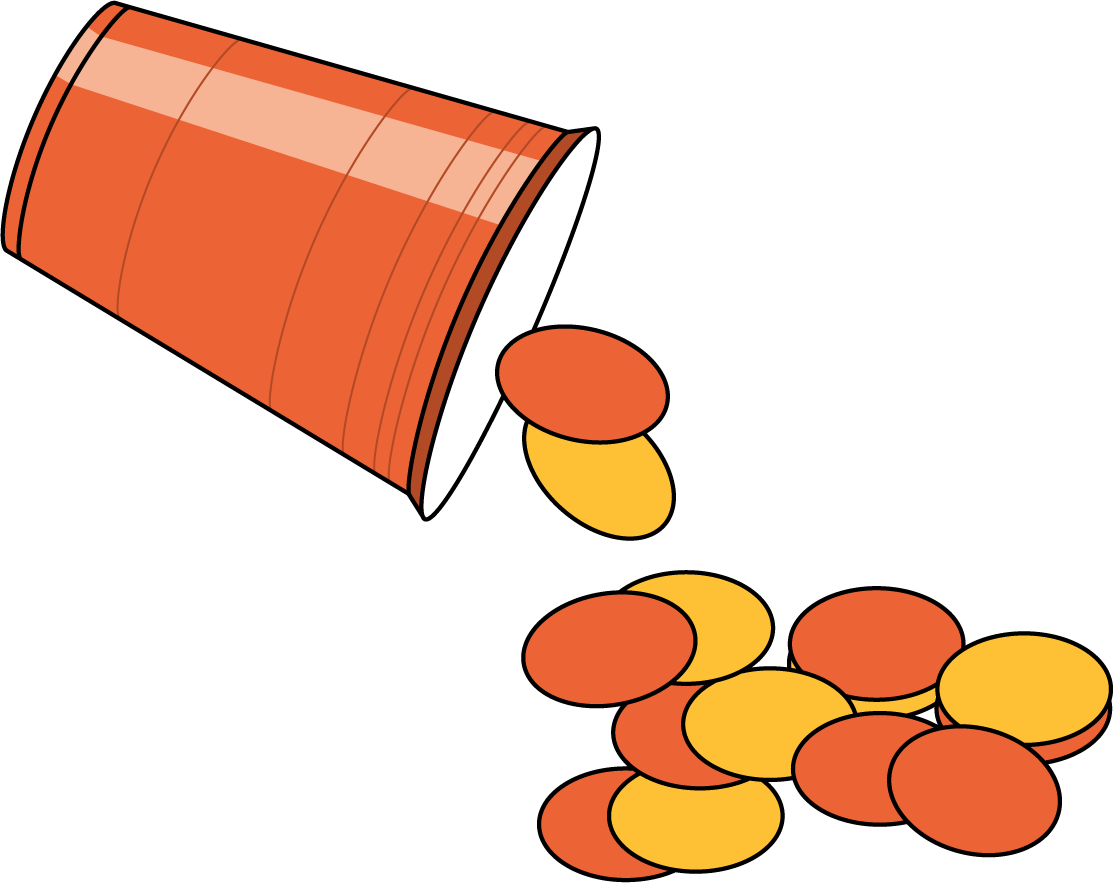 Carrera con números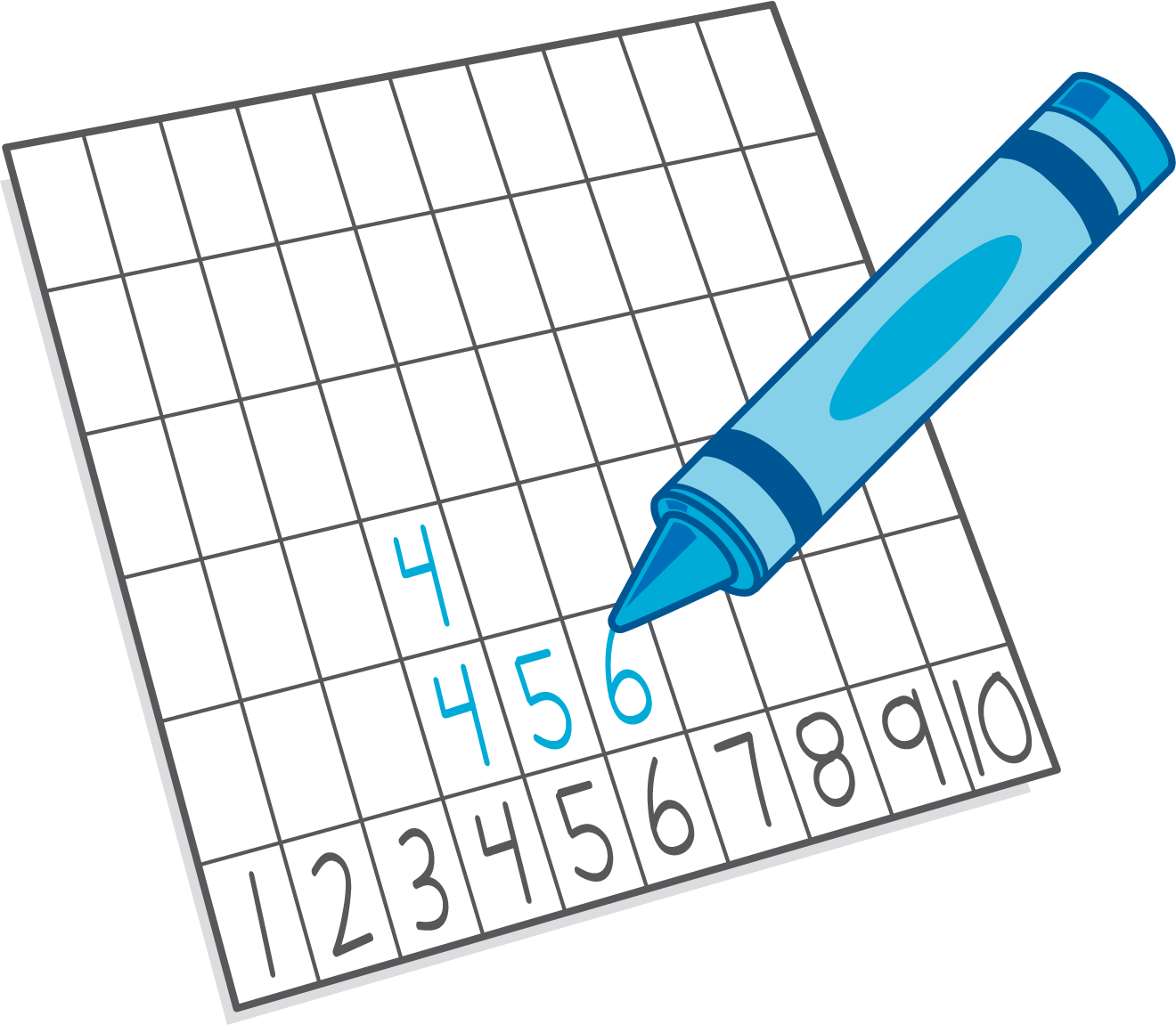 Historias matemáticas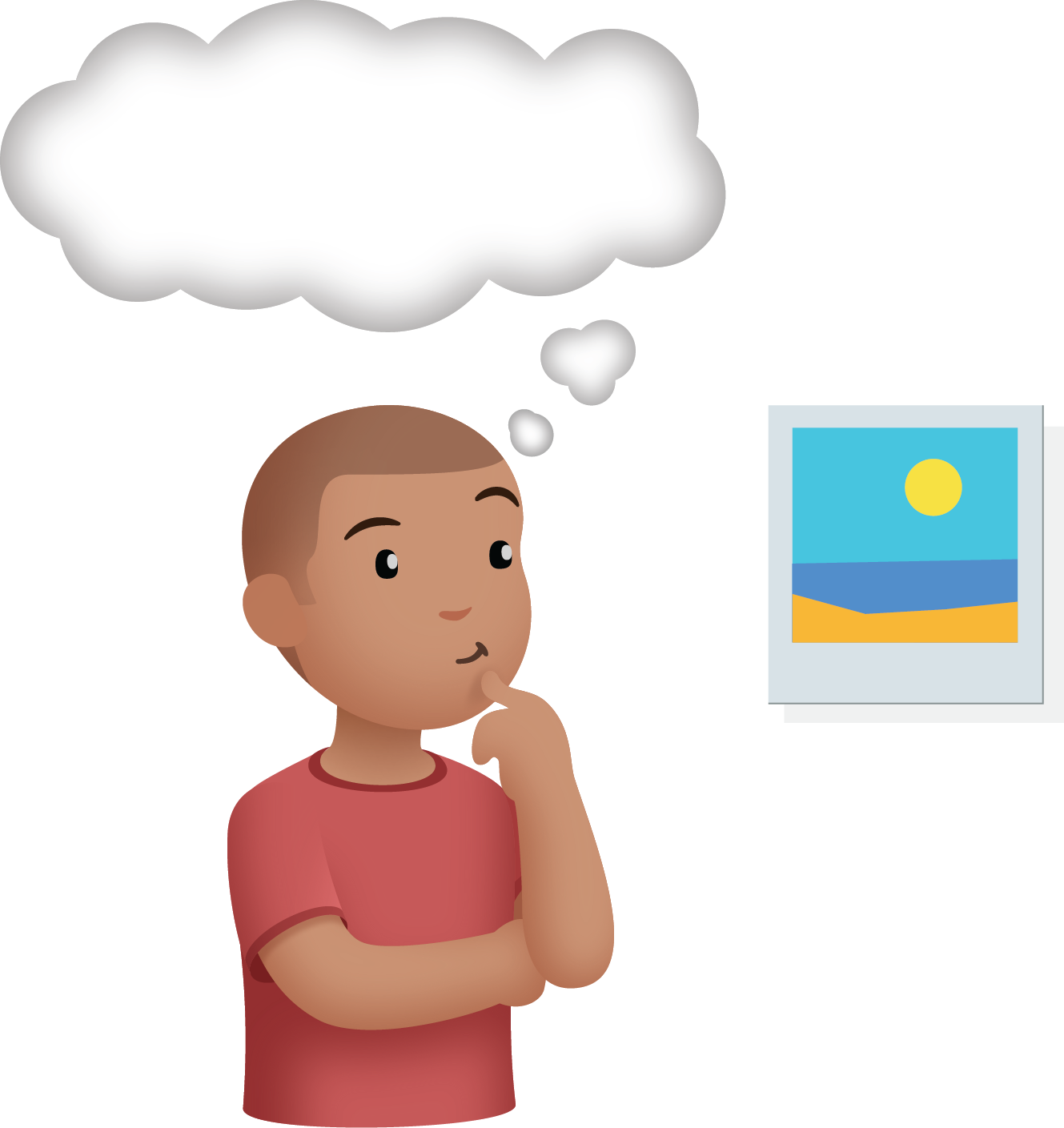 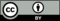 © CC BY 2021 Illustrative Mathematics®